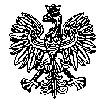 KOMENDA  WOJEWÓDZKA  POLICJIz siedzibą w RadomiuSekcja Zamówień Publicznych	ul. 11 Listopada 37/59,      26-600 Radomtel. 47 701 31 03		tel. 47 701 22-64    Radom, dnia 14.06.2024r.	   Egz. poj.l.dz. ZP 1652/24RTJ – 31/24								 WYKONAWCYSprostowanie do INFORMACJI O WYBORZE NAJKORZYSTNIEJSZEJ OFERTY  dotyczy: postępowania o udzielenie zamówienia publicznego ogłoszonego na roboty budowlane w trybie podstawowym z możliwością prowadzenia negocjacji, na podstawie art. 275 pkt 2 w przedmiocie zamówienia: KWP RADOM – Modernizacja oświetlenia zewnętrznego na terenie Komendy Wojewódzkiej Policji z siedzibą w Radomiu przy ul. 11-ego Listopada 37/59Nr wewnętrzny postępowania 21/24 (ID 922614)Ogłoszenie nr 2024/BZP 00308764/01 z dnia 2024-04-30W Informacji o wyborze najkorzystniejszej oferty z dnia 14.06.2024r. błędne została wpisana nazwa Wykonawcy w Rankingu ofert  w pozycji nr 2 Było S-Tech Jakub Szatan, ul. Studzienna 18, 26-600 RadomWinno byćMK-ENERGY Realizacja Inwestycji Marcin Kamiński Ludwinów 79, 26-624  KowalaPozostałe informacje nie ulegają zmianie .											Z poważaniemKierownik Sekcji Zamówień Publicznych    									    KWP zs. w Radomiu      								                   Justyna KowalskaSprostowanie o Informacji o wyborze najkorzystniejszej oferty udostępniono na stronie internetowej prowadzonego postępowania za pośrednictwem platformazakupowa.pl pod adresem: https://platformazakupowa.pl/pn/kwp_radom w dniu 14.06.2024r.. oraz przesłano równocześnie do wszystkich wykonawców, którzy złożyli oferty za pośrednictwem platformy zakupowej.Wytworzył: Małgorzata Wójcik 
